Муниципальное общеобразовательное учреждение«Основная школа № 3» г. Волжска  РМЭнаименование организации «О внедрении  электронного журнала»	На основании решения Педагогического совета № 6 от 28.08.2018 МОУ ОШ № 3 приказываю:Перейти на ведение электронного журнала с 2018-2019 учебного года полностью, без ведения журнала класса на печатной основе;Ответственному техническому специалисту АИС «Сетевой город» Окашевой Елене Евгеньевне в связи с планируемым переходом на ведение электронного журнала обеспечить техническое сопровождение перехода в течение всего периода работы в данной системе; Заместителю директора по учебно-воспитательной работе Кошпаевой Елене Викторовне подготовить локальный акт по ведению рабочей программы и календарно-тематического планирования в электронном виде в  срок до 30.08.2018;Педагогам школы согласовать удельный вес оценок по видам работ учащихся для объективного выставления оценок за триместр и учебный год в срок до 30.08.2018;Заместителю директора по учебно-воспитательной работе Кошпаевой Елене Викторовне в срок до 30.08.2018 переработать положения о журнале класса с целью приведения в соответствие с реальными условиями документооборота;Учителям-предметникам подготовить документы (рабочая программа и КТП) для загрузки в АИС «Сетевой город» в срок до 07.09.2018;Ответственному техническому специалисту АИС «Сетевой город» Окашевой  Елене Евгеньевне загрузить документы учителей-предметников (рабочая программа и КТП) в АИС «Сетевой город» до 20.09.2018;Контроль за исполнением настоящего приказа оставляю за собой.Директор МОУ ОШ № 3                         О.Г. Ионова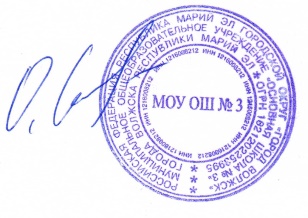 Номер документаДата                                                     ПРИКАЗ№   2808001  о-д28.08.2018 г.